REGULAMINRADY RODZICÓW PUBLICZNEJ SZKOŁY PODSTAWOWEJ Z ODDZIAŁAMI INTEGRACYJNYMI NR 2im. ppor. Emilii GierczakW ŚWIDWINIE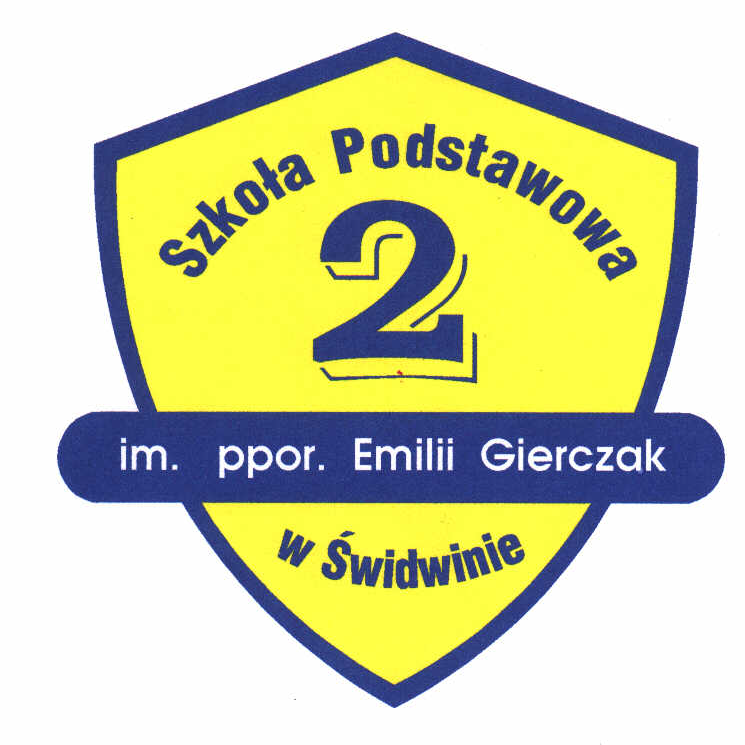 							Zatwierdzony przez plenarne zebranie Rady Rodziców w dniu 4 października 2021 roku.NAZWA REPREZENTACJI RODZICÓW PRZY PUBLICZNEJ SZKOLE PODSTAWOWEJ Z ODDZIAŁAMI INTEGRACYJNYMI NR 2 W ŚWIDWINIE ORAZ PODSTAWA PRAWNA JEJ POWOŁANIA.Reprezentacją ogółu rodziców przy Publicznej Szkole Podstawowej z Oddziałami Integracyjnymi nr 2 im. ppor. Emilii Gierczak w Świdwinie jest Rada Rodziców przy Publicznej Szkole Podstawowej z Oddziałami Integracyjnymi nr 2 im. ppor. Emilii Gierczak   w Świdwinie. Została ona powołana uchwałą zebrania ogólnego rodziców                                  27 września 2021 roku.CELE I ZADANIA RADY RODZICÓW PUBLICZNEJ SZKOŁY PODSTAWOWEJ             Z ODDZIAŁAMI INTEGRACYJNYMI NR 2 IM. PPOR. EMILII GIERCZAK                             W ŚWIDWINIE 1. Celem Rady Rodziców Publicznej Szkoły Podstawowej z Oddziałami Integracyjnymi nr 2 im. ppor. Emilii Gierczak w Świdwinie zwanej dalej Radą Rodziców, jest reprezentowanie wszystkich rodziców szkoły w kontaktach z organami statutowymi szkoły, nauczycielami i organem prowadzącym szkołę, inicjowanie i podejmowanie działań zmierzających do doskonalenia statutowej działalności szkoły, we współpracy z organami statutowymi szkoły oraz przedstawianie wniosków i propozycji w tym zakresie do organów statutowych szkoły i organu prowadzącego.  Celem nadrzędnym Rady Rodziców jest wspieranie działań opiekuńczych szkoły.2. Do zadań Rady Rodziców należy:inicjowanie i organizowanie różnych form działalności wspierających cele i zadania szkoły;pobudzanie aktywności rodziców do działania na rzecz szkoły;gromadzenie środków finansowych na rzecz wspierania działalności statutowej szkoły oraz na zadania określone w niniejszym regulaminie;ustalanie zasad wykorzystania zgromadzonych środków finansowych;zapewnienie rodzicom możliwości wpływania na działalność szkoły, a w szczególności:w zakresie opracowania zadań wychowawczo – opiekuńczych szkoły;możliwość zapoznania się z zadaniami i zamierzeniami dydaktyczno – wychowawczymi realizowanymi w szkole i w klasie;uzyskanie rzetelnych i pełnych informacji dotyczących swoich dzieci i ich postępów w nauce oraz trudności wychowawczych;znajomość zasad oceniania, klasyfikowania i promowania uczniów;uzyskania pomocy w zakresie wychowania i kształcenia dzieci;możliwość przedstawiania swoich opinii i propozycji dotyczących pracy szkoły organom statutowym szkoły.ORGANIZACJA DZIAŁALNOŚCI OGÓŁU RODZICÓW I RADY RODZICÓWPodstawowym ogniwem organizacyjnym ogółu rodziców jest zebranie rodziców klasy.Zebranie rodziców klasy wybiera ze swojego składu klasową radę rodziców w składzie 3 – 4 członków, powołując z tego składu:przewodniczącego klasowej rady rodziców,skarbnika,sekretarza.Wszystkie rady klasowe tworzą Radę Rodziców szkoły.Najwyższą władzą ogółu rodziców szkoły jest plenarne zebranie rodziców, do którego zadań należy w szczególności:zatwierdzanie Regulaminu Rady Rodziców oraz zmian w tym regulaminie;ocena pracy Rady Rodziców.Rada Rodziców na pierwszym plenarnym zebraniu wybiera ze swojego składu:prezydium Rady Rodziców w składzie od 3 do 7 członków, jako organ kierujący pracą            Rady Rodziców;komisję rewizyjną w składzie od 3 do 4 osób.Prezydium Rady Rodziców na swoim pierwszym posiedzeniu w dniu wyboru powołuje ze swojego składu:przewodniczącego Rady Rodziców,1 – 2 zastępców przewodniczącego Rady Rodziców,Sekretarza.Prezydium RR może powołać ze swojego składu skarbnika pod warunkiem, że jest on dobrze przygotowany w zakresie prawa finansowego i rachunkowości.PRR może powołać w razie potrzeby ze swojego składu stałe lub doraźne komisje oraz zespoły robocze, a spośród rodziców i osób spoza szkoły współdziałających z rodzicami – ekspertów.Komisja rewizyjna na swoim pierwszym posiedzeniu w dniu wyboru wybiera ze swojego składu przewodniczącego komisji, który powinien posiadać wiedzę z zakresu prawa finansowego i rachunkowości.Kadencja organów RR (PRR, KR oraz komisji i zespołów powołanych przez PRR) trwa                  od 31 sierpnia do 31 sierpnia kolejnego roku.Skład RR jest corocznie uzupełniany o składy rad klasowych klas nowo zorganizowanych, zastępujących składy rad klasowych klas kończących naukę w szkole zgodnie z obowiązującym programem.TRYB PODEJMOWANIA UCHWAŁ PRZEZ RADĘ RODZICÓW ORAZ JEJ ORGANYRR, PRR oraz KR podejmuje uchwały zwykłą większością głosów przy obecności co najmniej połowy swego regulaminowego składuListę obecności posiedzenia organów oraz quorum wymienionych w pkt.1 organów każdorazowo ustala ich przewodniczący lub sekretarz.Wszystkie uchwały muszą być sporządzone w formie pisemnej i są przechowywane                                   w dokumentacji RR. Za prawidłowe przygotowanie uchwał i przechowywanie dokumentacji odpowiada sekretarz PRR.WYBORY DO ORGANÓW RADY RODZICÓWWybory do klasowych rad rodziców odbywają się w głosowaniu ogółu rodziców klasy                             w głosowaniu jawnym lub tajnym. O charakterze głosowania decyduje zabranie klasowe rodziców.RR tworzą rodzice wchodzący w skład rad klasowych wszystkich klas szkoły. Zmiany składy RR wynikające z faktu odchodzenia ostatnich klas i tworzenia nowych klas odbywają się automatycznie, RR akceptuje zmiany na dorocznym plenarnym zebraniu sprawozdawczym.Wybory do prezydium RR oraz komisji rewizyjnej odbywają się w głosowaniu jawnym lub tajnym. O charakterze głosowania decyduje zebranie plenarne RR.Listy kandydatów do klasowych rad rodziców oraz PRR i KR  nie może być mniejsza od liczby członków tych organów. Zgłoszeni do tych organów kandydaci muszą wyrazić ustnie lub pisemnie (jeżeli nie mogą osobiście wziąć udziału w zebraniu) zgodę na kandydowanie                      w wyborach.Wybrani zostają ci kandydaci, którzy w głosowaniu uzyskali minimum 50% i jeden głos wszystkich uczestników prawomocnego zebrania wyborczego. Przy równej ilości głosów kilku kandydatów przewodniczący zebrania zarządza ponowne głosowanie na tych kandydatów.Nowo wybrane KRR oraz PRR i KR mają obowiązek ukonstytuowania się na swoim pierwszym posiedzeniu w dniu wyboru.Ustala się następujący porządek plenarnego zebrania sprawozdawczo – wyborczego Rady Rodziców:wybór przewodniczącego i sekretarza zebrania oraz innych organów zebrania (komisja statutowa, komisja wyborcza, itd.);stwierdzenie prawomocności zebrania;sprawozdanie ustępującego PRR;sprawozdanie KR;dyskusja programowa i głosowanie nad udzieleniem absolutorium ustępującemu prezydium;wybory do PRR i KR;informacja dyrektora szkoły o organizacji i funkcjonowaniu szkoły;wystąpienia zaproszonych gości;zatwierdzenie wniosków programowo – organizacyjnych do działalności;pierwsze posiedzenie nowo wybranych organów RR;wolne wnioski.8. Wszyscy członkowie klasowych RR, RR szkoły i powołanych przez nią organów mogą być odwołani przed upływem regulaminowej kadencji, jeżeli gremia upoważnione do ich wyboru postanowią ich odwołać. Odwołanie odbywa się poprzez podjęcie stosownej uchwały zgodnie z ustaleniami określonymi w pkt. 1 – 7. PLAN PRACY RADY RODZICÓW I JEJ ORGANÓWPlenarne posiedzenie RR szkoły jest zwołane przez jej prezydium nie rzadziej niż raz  w roku           w terminie do 30 września każdego roku.Zebranie plenarne RR musi być zwołane w każdym czasie na wniosek co najmniej dwóch klasowych rad rodziców, dyrektora szkoły lub rady pedagogicznej, złożony do przewodniczącego Rady wraz z uzasadnieniem.Na zebranie plenarne RR zaprasza się obligatoryjnie dyrektora szkoły, mogą być na nie zaproszeniu inni goście, według decyzji PRR.PRR jest zobowiązane do składania corocznego sprawozdania z działalności za upływający rok na plenarnym zebraniu RR.PRR odbywa posiedzenia co najmniej raz na trzy miesiące. Na posiedzenia zaprasza dyrektora szkoły, a innych gości według własnej decyzji.Posiedzenia prezydium protokołuje sekretarz prezydium.KRRR może odbywać posiedzenia z własnej inicjatywy oraz obligatoryjnie na wniosek PRR, przewodniczącego RR, klasowej rady rodziców lub co najmniej dwudziestoosobowej grupy rodziców, złożony do przewodniczącego komisji wraz z uzasadnieniem.Zebrania rodziców poszczególnych klas odbywają się z inicjatywy samych rodziców, na wniosek klasowej rady rodziców lub wychowawcy klas. Zebrania plenarne rodziców poszczególnych klas muszą się odbywać co najmniej dwa razy roku szkolnym.ZASADY GROMADZENIA I WYDATKOWANIA ŚRODKÓW FINANSOWYCH RADY RODZICÓWRada Rodziców może gromadzić środki finansowe na wspieranie swojej statutowej działalności z następujących źródeł:z dobrowolnych składek rodziców;z dobrowolnych wpłat od osób fizycznych, organizacji, instytucji i funduszy na konto RR;z dochodów uzyskanych z imprez organizowanych przez RR dla rodziców i środowiska szkołyz innych źródeł.	Wszystkie środki wpływające na konto RR podlegają ścisłej ewidencji finansowej.Wysokość dobrowolnej składki rodziców na rzecz RR ustala, na wniosek prezydium, plenarne zebranie RR do 30 września każdego roku.Wydatkowanie środków finansowych zgromadzonych na koncie RR odbywa się na podstawie preliminarza wydatków RR na dany rok, opracowanego przez jej prezydium   i zatwierdzonego przez plenarne zebranie RR do 30 września każdego roku.Roczny preliminarz wydatków RR musi być zgodny z ustaleniami zawartymi w rozdziale VIII.RAMOWE ZASADY OPRACOWANIA PRELIMINARZA WYDATKÓW RADY RODZICÓWŚrodki finansowe zgromadzone na koncie RR mogą być wydatkowane na następujące cele:przy wpłacie 90% całej sumy dobrowolnych składek przez rodziców danej klasy w terminie do końca 1 semestru danego roku szkolnego, na wniosek przedstawiciela klasy PRR może zwrócić wartość 10% wpłat;zakup nagród rzeczowych lub w postaci gotówki dla wyróżniających się uczniów;dofinansowanie zakupu książek, sprzętu dydaktycznego, wyposażenia dla szkoły;dofinansowanie przedsięwzięć wychowawczo – dydaktycznych i rekreacyjnych o charakterze ogólnoszkolnym i międzyszkolnym;dofinansowanie lub sfinansowanie przedsięwzięć, które współorganizuje lub organizuje RR (Dzień Edukacji Narodowej, uroczystości o charakterze patriotycznym itp.).Środki pochodzące z wpłat darczyńców lub fundacji mogą być wydatkowane zgodnie                                z zasadami ustalonymi w pkt. 2, chyba że wpłacający wskażą konkretny cel, na jaki te środki mają być wykorzystane.ZASADY OBSŁUGI KSIĘGOWO – RACHUNKOWEJ RADY RODZICÓW.Obsługę finansowo – księgową RR może prowadzić osoba posiadająca odpowiednie kwalifikacje.PRR zleca osobie posiadającej odpowiednie kwalifikacje prowadzenie obsługi finansowej RR.Prowadzący zleconą obsługę finansową RR, w porozumieniu z PRR zakłada w ustalonym banku bieżący rachunek oszczędnościowo – rozliczeniowy i przechowuje na nim wszystkie środki finansowe RR oraz dokonuje bieżące wpłaty, wypłaty i przelewy tylko po akceptacji przewodniczącego RR lub jego zastępcy.POSTANOWIENIA KOŃCOWEWszyscy członkowie klasowych RR, RR szkoły i powołanych przez nią organów pełnią swe funkcje społecznie.RR i jej prezydium posługuje się pieczęcią podłużną o treści:RR reprezentuje w kontaktach z organami szkoły, organem prowadzącym, rodzicami oraz innymi organizacjami, instytucjami i osobami przewodniczący RR lub jego zastępcy.Przewodniczący RR lub jego zastępcy są upoważnieni do akceptacji rachunków na wydatki ze środków RR.Zmiany w niniejszym regulaminie mogą być dokonane na wniosek RR przez zebranie plenarne rodziców.Regulamin wchodzi w życie z dniem jego zatwierdzenia przez zebranie plenarne rodziców.Rada Rodziców Publicznej Szkoły                           Podstawowej z Oddziałami               Integracyjnej  nr 2 w Świdwinie